РОССИЙСКАЯ  ФЕДЕРАЦИЯРЕСПУБЛИКА  КАРЕЛИЯАдминистрация Кривопорожского сельского поселенияПОСТАНОВЛЕНИЕ     25 декабрь 2019 года                                                                                                       №79а                                                                                                                                                                                                      О расходовании  иного      межбюджетного трансфертаВ соответствии с  Распоряжением Правительства Республики Карелия от 19 декабря 2019 года  № 896р-П  администрация Кривопорожского сельского поселения ПОСТАНОВЛЯЕТ:1. В целях обеспечения расходования иного  межбюджетного трансферта из бюджета Республики Карелия бюджету Кривопорожского сельского поселения на поощрение за достижение показателей деятельности органов исполнительной власти субъектов Российской Федерации (в целях поощрения муниципальных управленческих команд) (далее – иной межбюджетный трансферт) определить круг должностных лиц, замещающих муниципальные должности или должности муниципальной службы, деятельность которых способствовала достижению Республикой Карелия значений (уровней) показателей для оценки эффективности деятельности, входящим в состав муниципальных управленческих команд в соответствии с законодательством Республики Карелия о муниципальной службе: муниципальные служащие Администрации Кривопорожского сельского поселения.Глава Кривопорожского сельского поселения                                                    Е.М. Семенова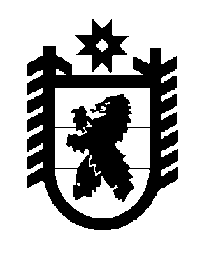 